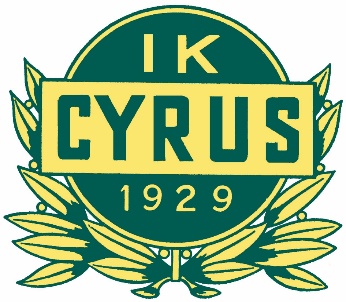 ProtokollStyrelsesammanträde 2021-05-26Närvarande: Mats Berggren, Carl-Johan Timén Anna Zäther, Pia Johansson, Ingvar HöglundFrånvarande: Vasilis Rilund, Tore Wilhelmsson §1 	Mötets öppnandeOrdförande förklarade sammanträdet öppnat. §2 	Dagordning Dagordningen som skickats ut, godkändes.§3 	Föregående protokollFöregående mötesprotokoll lades till handlingarna §4	Backup SmålandsidrottenDet behövs en backup för Ida Nilsson som är vår kontakt på idrottsservice.Styrelsen bestlutar att Axel Nyqvist 830418-2515 blir backup för Ida Nilsson.Styrelsen beslutar att tilldela Axel Nyqvist 830418-2515 rätt till att hantera konton hos SwedbankStyrelsen beslutar att utse Axel Nyqvist 830418-2515 till deklarationsombud på Skatteverket§5	Fördelning av intäkterTipspromenad och medlemsavgifter.Genomfört 11st tipspromenader, Bowling 6st, Handbollen 3st, Stugan 2stMedlemsavgifterna: Uppdelade mellan bowling och handboll vilka som betalt.Uppdelningen klar innan juni utgång.§6	ÅrsmöteNytt datum för årsmöte. Onsdag 15 september kl. 18.00 i Cyrusstugan.Dokument som behövs inför mötet:Verksamhetsberättelse 2021Verksamhetsplan 21/22BudgetRevisionsberättelseKlart senast 1 augustiLokal bokadMötesordförande - Freddie Jonsson tillfrågasMötessekreterare - Christer Sjöberg tillfrågasAvgiftsunderlagUtlysande av årsmöte, JP och hemsidan, tre veckor innan. Anna gör detÅrets Stärkkrage - HandbollenUtmärkelserAvtackningarValberedning – då vi ej har någon valberedning ansvarar varje sektion själva med att fylla sina egna platser.§7	Hantering Fakturor och KvittonAlla fakturor och kvitton ska gå genom kansliet och attesteras innan det skickas till Ida. 20:e varje månad ska kvitton vara inlämnade.§8	Framtida organisation	Mats visade ett förslag om ny organisation och styrelsen ställer sig positiv till förändringen. §9	Start TipspromenadMålet är att starta den 29/8 beroende på corona. Vi planerar för att vi får starta med restriktioner. §10	CoronastödVi får inte mycket stöd, sist fick vi 11.000 SEK§11	Rapporter	Stugan:Luftvärmepump beställs till stugan.Byte vindskivor på stugan. Arbetet beställt.Öppettider tipspromenad 9-11.30. Inlämning kupong 13.30.Bowling:Inget att rapporteraHandboll:Herr och Damlag är igång med träning igen.Sammarbete inom P05/06 mellan Cyrus, Bankeryd och Hallby.Gemensamma lag anmälda för seriespel och USM§12	Övriga frågor	Inga övriga frågor§13	Nästa styrelsemöte	15juni med handbollssektionen	§14	Mötets avslutningOrdförande förklarade sammanträdet avslutat. 	Mats Berggren, 			Anna Zäther			Ordförande 				Mötessekreterare